مجلس كوكب ابو الهيجاء المحلي    מועצה מקומית כאוכב אבו אלהיגאטל.04-9998624  פקס 04-9998406כאוכב אבו אלהיגא 2018500-------------------------------------------------------------------------------------------------------------------رقم 2020-52020/8/15محضر جلسة رقم 2020/5عقد المجلس المحلي جلسته غير العادية رقم 2020/5 اليوم السبت 2020/8/15 في تمام الساعة السادسة مساءً.الحضور: رئيس المجلس المحلي السيد زاهر صالح والسادة الأعضاء: قاسم احمد، رباح حجوج، ناصر احمد، عبد الله حجوج، لؤي أبو الهيجاء، وائل حاج، عاطف علي، محمود منصور، מר יוני יועץ، طارق صالح المراقب الداخلي.الغياب: السيد شادي حاج.نقاط البحث:إقرار أمر الارنونا للعام 2021مداولة التقرير المالي الرباعي 2020/3-1الميزانية غير العاديةتوسيع منطقة السكن وترتيب الشوارع والقسائم 25، 5، 2 بلوك 17687 – (مقدمة من رباح حجوج).تسويق القرية السياحيةممثل الجمهورالأسماء المدرجة في سجل الناخبين من خارج القرية – (مقدمة من عاطف علي)رئيس المجلس: السلام عليكم الاخوة الأعضاء المحترمين اقترح تقديم نقطة القرية السياحية لكي نحرر السيد " يوني " – المستشار لأمر التسويق. نلتمس عذرا" للحديث باللغة العبرية.النقطة الخامسة – القرية السياحية:הזמנתי את מר יוני היועץ לשיווק המגרשים לתיירות ובריאות באזור צפון מערבי שיסביר לנו על שיווק המגרש התיירותי.יוני: שלום לכולםלאורך כביש 54 קיים אזור תעסוקה כולל תב"ע צפון מערב שלאורכה ייסלל כביש 54 מהכניסה מערבה "כביש חיפה".תוכנן שני מגרשים  גדולים מגרשים 303 ו- 304 המיועדים לתיירות ובריאות.בשנת 2017 נתבקשתי ע"י המועצה להוציא תוכנית תיירות מתכנון עד ביצוע בפועל משווק המגרשים ועד המימוש והבניה מול מנהל מקרקעי ישראל להוציא אותם למכרזים, יצא לפני מספר חדשים מכרז התיירות שזכה אחד היזמים שמתחייב להקים פרויקט תיירותי כאשר הגיש פרוגרמה ע"ס דרישות משרד התיירות דהיינו הגיש המכרז לפי הקריטריון המאושר ע"י משרד התיירות.תנאי לחתימה על החוזה הינו תשלום למועצה הוצאות הפיתוח סלילת כבישים ולאחר מכן יגיש תוכניות בניה למוסד תיירותי בהתאם לאשור משרד התיירות והמועצה תאשר התוכנית שתוגש בעתיד.رئيس المجلس: بعد الاتفاق على تسويق المنطقة المخصصة لإقامة القرية السياحية في جلسة إدارة سابقة من قبل دائرة أراضي إسرائيل وبعد اصدار النتائج بفوز شركة مبادرات اقتصادية بهذا العطاء والكل يعرف بان هدف هذا المشروع هو النهوض الاقتصادي والتطويري للقرية وكذلك إيجاد أماكن عمل وفيرة لأهل القرية، لذلك خصصت هذه المنطقة للتطوير السياحي، وكذلك خصصت المنطقة المحاذية لها لبناء مرافق صحية (مستشفى مراكز طبية) بجانب المنطقة الصناعية.تخصيص تلك المنطقة للأهداف السياحية والطبية يأتي ضمن رؤيا شاملة لكل الإدارات المتعاقبة للمجلس المحلي التي أجمعت على تخصيص هذه المنطقة لتلك الأهداف.نحن كإدارة مجلس محلي سنعمل جاهدين على متابعة ومواكبة التقدم الفعلي لهذا المشروع (القرية السياحية) الحيوي للقرية حتى نضمن عدم الانحراف عن الأهداف والمسار الذي حددته إدارة المجلس.كما وقمت بتشكيل لجنة خاصة لمتابعة هذا المشروع مكونة من مراقب المجلس، المستشار القضائي، سكرتير ومحاسب المجلس وطاقم المهندسين ومهندس لجنة التنظيم والبناء وسينضم لهذا الطاقم عدد من أعضاء المجلس ايضاً حتى نضمن بشكل فعلي إقامة المشروع وعدم انحرافه عن المسار المعد له.النقطة الأولى: إقرار امر الارنونا للعام 2021رئيس المجلس: لقد أرسلنا لحضراتكم مسودة أمر الارنونا للعام القادم 2021 والتي تشكل جزءاَ لا يتجزأ من المحضر الحالي.لقد ارتفعت نسبة الارنونا %1.1 بالنسبة للارنونا للعام الحالي 2020.מבני מגורים , משרדים ושירותים , מסחר שיעור הארנונה 36.67 ש/מ"רהוסטלים, קופות חולים  – 70.83 ש/מ"רמתקני מים, ביוב ואו מתקני שאיבה  70.83 ש/מ"רמלאכה 70.83 ש/מ"רמתקני תקשורת, סלולרית ואנטנת  82.96   ש/מ"רإذا كان لدى حضراتكم أي ملاحظة لتعديل المسودة أرجو طرحها الان لمداولتها وإقرارها في هذه الجلسة.وائل حاج: اقترح إضافة تخفيض خاص لأصحاب المحال التجارية بنسبة %50 لجميع المصالح التجارية في القرية بسب الكرونا.رئيس المجلس: سنطلب استشارة   المستشار القضائي في هذا الخصوص.رئيس المجلس: تصويت على مسودة أمر الارنونا المقدمة للعام 2021 كما قدمت لحضراتكم.تصويت: صوت الى جانب اقتراح رئيس المجلس المحلي كل من السادة زاهر صالح، لؤي أبو الهيجاء، قاسم احمد، محمود منصور، عبد الله أبو الهيجاء، رباح حجوج، وائل حاج، عاطف علي.صودق على الاقتراح باجماع الحضور.التقرير المالي الرباعي:محاسب المجلس: التقرير المالي الرباعي الأول للعام 2020، قدم لحضراتكم التقرير المالي الرباعي الأول للعام 2020 حيث بلغت المدخولات للفترة 20/3-1 مبلغ 7136 ألف شاقل، ومجمل المصروفات للفترة ذاتها تبلغ 7732 ألف شاقل، أي بعجز وقدره 596 ألف شاقل.الميزانية غير العادية – مجمل المدخولات 1061 الف شاقل، المصروفات تلخصت بمبلغ 557 ألف شاقل  أي بفائض للفترة  2020/3-1  504 ألف شاقل بينما مجمل العجز المتراكم  المؤقت تلخص بمبلغ 1794 ألف شاقل.قام المحاسب بشرح لكل الاستفسارات التي قدمها أعضاء المجلس حول التقرير المالي الرباعي.النقطة الرابعة: توسيع منطقة السكن والشوارع في قسائم 25، 5 ، 2 في بلوك 17687 –       (مقدمة من رباح حجوج).رباح حجوج: لقد قدم أهالي منطقة الخلة بالقسائم المذكورة أعلاه بلوك 17687 بحيث تخطط فيها منطقة سكن وفتح وتوسيع الشوارع المخططة اليوم والتي يتوجب تخطيطها حسب الخارطة التي تمر من القسائم الخاصة المذكورة بعرض 12 متر.يشار ان الشوارع تخدم القسائم وجميع أهالي القرية.أرجو المصادقة على التخطيط المذكور. تحفظ السادة الأعضاء قاسم أحمد وائل حاج وعبد الله أبو الهيجاء ولؤي أبو الهيجاء من التعديل وذلك   لأنة يبدو من الشرح   والخارطة انه يتوجب اختزال عرض الشارع المصادق عليه من 15 متر الى 12 م ونحن في أزمة متفاقمة نعاني منها من ضيق الشوارع وعليه    يتحفظون من التعديل. بعد النقاش اقر تأجيل الجلسة لفحص إمكانية إبقاء الشارع الغربي بنفس العرض.النقطة السادسة: -ممثل الجمهور – נציג ציבור بالمجلس المحلي – مقدمة من عاطف عليعاطف علي: اقترح ان يكون ممثلاً للجمهور جديد في هذه الدورة واقترح السيدة هالة احمد كعضو نسائي فاعلة بالقرية.ناصر احمد: اقترح ان يكون السيد عدنان محمود علي كشخص فاعل جماهيرياً بالقرية.محمود منصور: اقترح ان تطرح الأسماء اليوم وفي جلسة قادمة يقر من هو ممثل الجمهور.النقطة السابعة: الأسماء المدرجة في سجل الناخبين من خارج القرية -مقدمة من عاطف عليعاطف علي: أطلب ان نتخذ قرار ان لا نعطي لأشخاص من خارج القرية مواطنة ومحو جميع الأسماء الغريبة وطلب من وزارة الداخلية حتلنة من وزارة الداخلية لأسماء المواطنين. رئيس المجلس: -نحن في صدد فحص الأسماء وترتيب الامر مع وزارة الداخلية منذ عدة شهور.أغلقت الجلسة الساعة 8:10 مساءً.زاهر صالحرئيس مجلس كوكب المحليسجل: محمود قاسم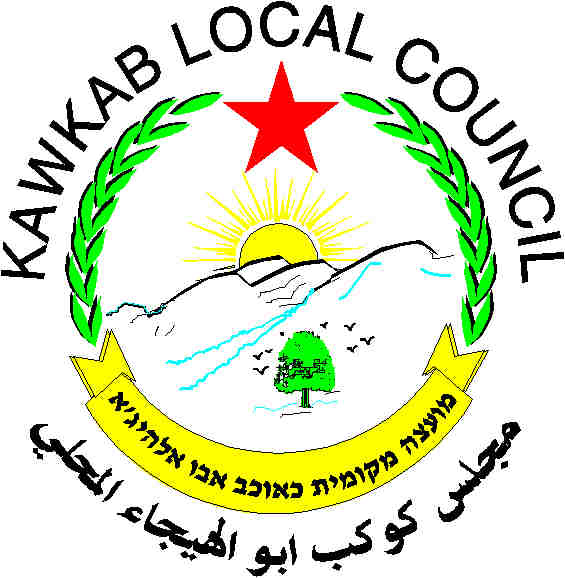 